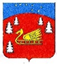 Администрациямуниципального образования Красноозерное сельское поселениемуниципального образования Приозерский муниципальный районЛенинградской области.                                                         ПОСТАНОВЛЕНИЕ от 23 ноября 2022 №382 О внесении изменений в постановление администрации МО Красноозерное сельское поселение «Обеспечениеустойчивого функционирования и развития коммунальнойинфраструктуры и повышение энергоэффективности в муниципальном образовании Красноозерное сельское поселение муниципального образования Приозерскиймуниципальный район Ленинградской области на 2022-2024 годы»(в редакции постановления от 30.03.2022г. № 50)»        В соответствии со ст.33  Федерального закона РФ от 06.10.2003 № 131-ФЗ «Об общих принципах организации местного самоуправления в Российской Федерации», Положения о бюджетном процессе в муниципальном образовании Красноозерное сельское поселение муниципального образования Приозерский  муниципальный район Ленинградской области, утвержденного решением Совета депутатов Красноозерное сельское поселение  от 15.11.2016 № 87, на основании порядка разработки, реализации и оценки эффективности муниципальных программ  муниципального образования Красноозерное сельское поселение муниципального образования Приозерский муниципальный район Ленинградской области, утвержденного постановлением администрации МО Красноозерное сельское поселение от 20.12.2021 № 404, в соответствии с Уставом МО Красноозерное сельское поселение, в целях повышения уровня благоустроенности поселения и улучшения жизни населения Красноозерного сельского поселения администрация муниципального образования Красноозерное сельское поселение ПОСТАНОВЛЯЕТ: Внести изменения в муниципальную  программу ««Обеспечение устойчивого функционирования и развития коммунальной инфраструктуры и повышение энергоэффективности в муниципальном образовании Красноозерное сельское поселение муниципального образования Приозерский муниципальный район Ленинградской области на 2022-2024 годы». (в редакции постановления от 30.03.2022г. № 50).Начальнику отдела экономики и финансов администрации МО Красноозерное сельское поселение при формировании среднесрочного финансового плана МО Красноозерное сельское поселение на 2022-2024гг. предусматривать ассигнования на «Обеспечение устойчивого функционирования и развития коммунальной инфраструктуры и повышение энергоэффективности в муниципальном образовании Красноозерное сельское поселение муниципального образования Приозерский муниципальный район Ленинградской области на 2022-2024 годы».3.Настоящее постановление подлежит официальному опубликованию.4.Контроль за выполнением постановления оставляю за собой.                Глава администрации                   	                   А. В. РыбакИсп.: Копецкий А.В, тел.:8(81379)67-493Разослано: дело-2, Прокуратура.-1,  ЖКХ- 1, администратор сайта-1.